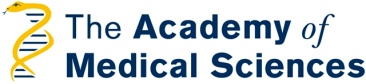 Academy of Medical SciencesFinal Expenditure ReportAs detailed within the grant conditions of your grant award, all grant holders are required to submit a Final Expenditure Report within three months of completion of their award. Please note, the Academy may share your report with funders of the scheme and it may be submitted for peer review.Please complete and return this form to grants@acmedsci.ac.uk.Award holder and grant details:Grant expenditure:Detail below the items that your grant was awarded for and the total amount now spent. Provide a brief explanation for any significant variance between your original plans and actual expenditure.Notes on under-spend (applicable for Starter Grants only):Signatures:Sign and date the form below.  Electronic signatures are mandatory.Please note that if this Report is delayed, further applications for Academy funding or funding from any of the other partners may not be accepted until the Report has been received.Starter grant holders, please note: By signing the form, the head of department has confirmed that all research publications associated with the Grant, as reported through Researchfish (www.researchfish.com) comply with the Wellcome Trust’s policy on open access. Applicants applying for future funding from the Wellcome Trust may not be permitted to include any non-compliant publications funded through this Grant in any application submitted to the Trust, and such papers may be discounted from consideration of a researcher's track record.Please email your completed report to: grants@acmedsci.ac.ukNameScheme(eg. Starter Grant for Clinical Lecturers, Clinician Scientist Fellowship)SupervisorHost InstitutionProject title/questionGrant Award Amount Grant/project start dateItemTotal amount budgetedTotal amount spentTotalsExplanation of any significant variance:0 - £100We do not request that these funds are returned, but please ensure that this is used for your further research.£101 - £500We do not request that these funds are returned, but the applicant must submit plans for its use and seek approval from the Academy. Please contact the office in this instance.£501 and aboveRequested back.  Signed/dated applicant:Signed/dated academic supervisor:Signed/dated head of department (see note below):